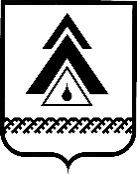 администрация Нижневартовского районаХанты-Мансийского автономного округа – ЮгрыПОСТАНОВЛЕНИЕВ соответствии с постановлением Губернатора Ханты-Мансийского автономного округа – Югры от 18 марта 2020 года № 20 «О введении режима повышенной готовности в Ханты-Мансийском автономном округе – Югре»,                      в целях оперативного реагирования, организации межведомственного взаимодействия, направленного на защиту здоровья жителей Нижневартовского района:Создать муниципальный оперативный штаб по предупреждению завоза и распространения коронавирусной инфекции (COVID – 19)                                 на территории Нижневартовского района в составе согласно приложению.Контроль за выполнением постановления оставляю за собой.Глава района 				         	                                       Б.А. СаломатинПриложение к постановлениюадминистрации районаот 20.03.2020 № 466Составмуниципального оперативного штаба по предупреждению завоза и распространения коронавирусной инфекции (COVID – 19) на территории Нижневартовского района(далее – Штаб)от 20.03.2020г. Нижневартовск№ 466          О создании муниципального оперативного штаба по предупреждению завоза и распространения коронавирусной инфекции (COVID – 19) на территории Нижневартовского районаБ.А. Саломатин–глава Нижневартовского района, председатель ШтабаТ.А. Колокольцева–заместитель главы района по экономике и финансам, заместитель председателя ШтабаН.А. Шляхтина–главный врач бюджетного учреждения Ханты-Мансийского автономного округа – Югры «Нижневартовская районная больница», заместитель председателя Штаба (по согласованию)М.В. Любомирская–исполняющий обязанности заместителя главы района по социальным вопросам, заместитель председателя ШтабаЧлены Штаба:Члены Штаба:Члены Штаба:Х.Ж. Абдуллин–заместитель главы района по местной промышленности, транспорту и связиА.В. Воробьев–заместитель главы района по земельным ресурсам, муниципальному имуществу и природопользованиюС.Ю. Маликов–начальник отдела по информатизации и сетевым ресурсам администрации районаВ.М. Кубко–директор муниципального казенного учреждения Нижневартовского района «Управление по делам гражданской обороны и чрезвычайном ситуациям»В.Н. Перекокин–начальник территориального отдела Федеральной службы по надзору в сфере защиты прав потребителей и благополучия человека по Ханты-Мансийскому автономному округу – Югре, в городе Нижневартовске, Нижневартовском районе и городе Мегионе (по согласованию)Г.А. Герасимов–начальник филиала бюджетного учреждения Ханты-Мансийского автономного округа – Югры «Ветеринарный центр» в Нижневартовском районе (по согласованию).Н.А. Зиярова–заместитель директора департамента экономики администрации районаИ.В. Абрамова–директор акционерного общества «Нижневартовская районная центральная аптека № 144» (по согласованию). 